Life is too short to wear  boring clothes14. Oktober 2023vun 09.00 – 16.00 Auer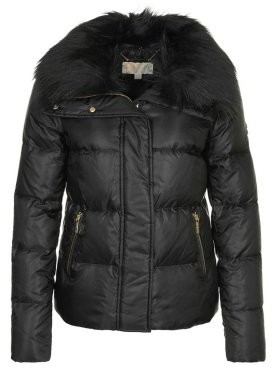 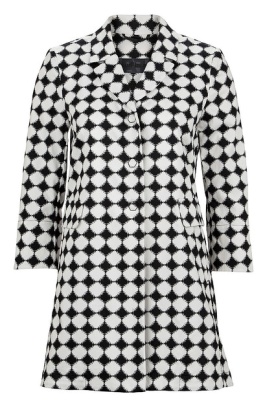 VideDressing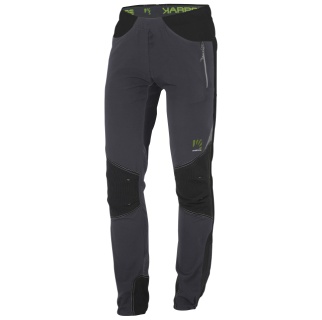 Second-Hand Shopping 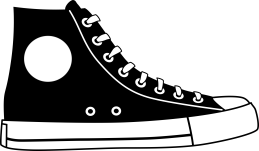 vun alle Marken an alle Präisser ( vun 16 Joer un )Centre Polyvalent Gaston Stein  -  Jonglënster  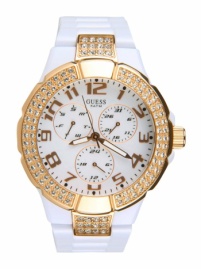 Fir Iessen a Gedrénks ass gesuergt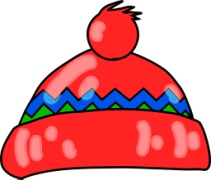 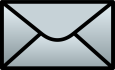      vide.dressing.junglinster@gmail.com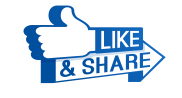   www.facebook.com/videdressingjunglinster/Org. : Dësch-Tennis Buerglënster